GÖREVLENDİRME (31. Madde)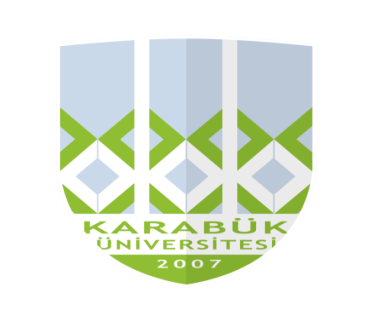 